Consider the data in the highlighted sections above (levels with lowest number of students per hour, levels with lowest percentage of students post-tested, levels that did not meet the NRS targets). What kinds of students do you think are represented in these highlighted sections? What do you know about them? Who are they? Write some thoughts below.To answer the following questions, use the Level Gains with Post-test Rates: Demographics report in SiD. This is a new report that allows you to break down your level gain data by different student demographics. Using your answer from the section above (if applicable), run this report several times to compare at least three key demographic differences that may be significant within your consortium data. Use program year 18-19 (July 1, 2018 – June 30, 2019). Export and save the reports to a folder as you run them, or print them out and save the paper copies. Bring these reports along to the workshop on November 20.SECTION B: SITE/CLASS DATA REVIEWTo answer the following questions, run one Level Gains with Post-Test Rates report in SiD for each site in the consortium, for the 18-19 program year (July 1, 2018 – June 30, 2019). Export and save the reports to a folder as you run them, or print them out and save the paper copies. Bring these reports along to the workshop on November 20.What ideas or thoughts do you have about the difference between post-testing rates, level gain rates or average number of student hours at different sites or in different classes? Record thoughts or questions below.OPTIONAL: Run the Level Gains with Post-test Rates: Demographics report to further analyze data at different sites, especially sites with lower post-testing rates, level gain rates or lower numbers of hours per students. Record any notable information below.In which levels does the consortium have the most participants?In which levels does the consortium have the least number of participants?In which levels do students average the highest number of hours per student?In which levels do students average the lowest number of hours per student? (Note in particular in which levels students average less than 40 hours)Which levels have the highest percentage of students post-tested?Which levels have the lowest percentage of students post-tested?In which levels did the consortium meet or exceed the NRS target for those levels?In which levels did the consortium not meet NRS targets for those levels? Did the consortium meet the “super-target” (43%) for ABE levels? If no, how far below the target?Did the consortium meet the “super-target” (43%) for ESL levels? If no, how far below the target?What, if any, additional information stands out on this report?What demographic groups did you choose to run this report for and why?What notable differences did you find when comparing across different demographics? What do you think those differences could be attributable to?What questions or issues does this raise for possible further consideration?In the levels the consortium did not meet NRS targets, which sites or classes had the most participants at that level?What were the overall ESL and ABE level completion rates in the sites/classes noted above? At which sites/classes do students average the highest number of hours per student?At which sites/classes do students average the lowest number of hours per student?Which sites/classes have the highest percentage of students post-tested?Which sites/classes have the lowest percentage of students post-tested?Which sites/classes seem to be doing the best at meeting NRS targets?Which sites/classes seem to be struggling the most at meeting NRS targets?What additional information stands out when comparing these reports?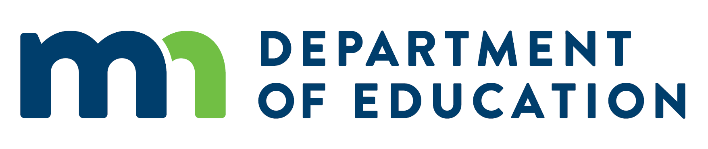 